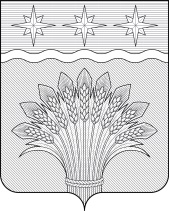 КЕМЕРОВСКАЯ ОБЛАСТЬ – КУЗБАСССовет народных депутатов Юргинского муниципального округапервого созывасорок третье заседаниеРЕШЕНИЕот 27 октября 2022 года № 214 – НАОб отмене решения Совета народных депутатов Новоромановского сельского поселения от 03.11.2015 № 5/1 – рс «О внесении изменений в решение Совета народных депутатов Новоромановского сельского поселения от 29.11.2013 № 19/14 – рс «Об утверждении Положения о бюджетном процессе в Новоромановском сельском поселении» и особенностях составления и утверждения проекта бюджета Новоромановского сельского поселения на 2016 год»В соответствии с Законом Кемеровской области – Кузбасса от 05.08.2019 № 68 – ОЗ «О преобразовании муниципальных образований», руководствуясь решением Совета народных депутатов Юргинского муниципального округа от 26.12.2019 № 13 «О вопросах правопреемства», статьей 61 Устава Юргинского муниципального округа, Совет народных депутатов Юргинского муниципального округаРЕШИЛ:1. Отменить решение Совета народных депутатов Новоромановского сельского поселения от 03.11.2015 № 5/1 – рс «О внесении изменений в решение Совета народных депутатов Новоромановского сельского поселения от 29.11.2013  № 19/14 – рс «Об утверждении Положения о бюджетном процессе в Новоромановском сельском поселении» и особенностях составления и утверждения проекта бюджета Новоромановского сельского поселения на 2016 год».2. Настоящее решение опубликовать в газете «Юргинские ведомости» и разместить в информационно – телекоммуникационной сети «Интернет» на официальном сайте администрации Юргинского муниципального округа.3. Настоящее решение вступает в силу после его официального опубликования в газете «Юргинские ведомости».4. Контроль за исполнением решения возложить на постоянную комиссию Совета народных депутатов Юргинского муниципального округа первого созыва по социальным вопросам, правопорядку и соблюдению законности.Председатель Совета народных депутатов Юргинского муниципального округаИ. Я. БережноваГлава Юргинского муниципального округа27 октября 2022 годаД. К. Дадашов